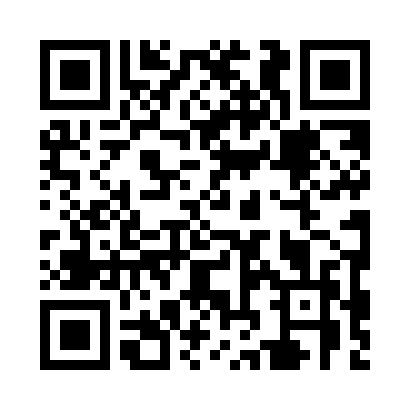 Prayer times for Bielovce, SlovakiaWed 1 May 2024 - Fri 31 May 2024High Latitude Method: Angle Based RulePrayer Calculation Method: Muslim World LeagueAsar Calculation Method: HanafiPrayer times provided by https://www.salahtimes.comDateDayFajrSunriseDhuhrAsrMaghribIsha1Wed3:175:2612:425:457:589:592Thu3:145:2512:425:468:0010:023Fri3:115:2312:425:478:0110:044Sat3:095:2112:425:488:0310:065Sun3:065:2012:425:498:0410:096Mon3:035:1812:425:508:0510:117Tue3:015:1712:415:508:0710:138Wed2:585:1512:415:518:0810:169Thu2:555:1412:415:528:1010:1810Fri2:535:1212:415:538:1110:2011Sat2:505:1112:415:548:1210:2312Sun2:475:1012:415:548:1410:2513Mon2:455:0812:415:558:1510:2814Tue2:425:0712:415:568:1610:3015Wed2:395:0612:415:578:1710:3316Thu2:375:0512:415:578:1910:3517Fri2:345:0312:415:588:2010:3818Sat2:325:0212:415:598:2110:4019Sun2:295:0112:416:008:2210:4320Mon2:265:0012:416:008:2410:4521Tue2:254:5912:426:018:2510:4722Wed2:244:5812:426:028:2610:5023Thu2:244:5712:426:038:2710:5224Fri2:244:5612:426:038:2810:5225Sat2:234:5512:426:048:2910:5326Sun2:234:5412:426:058:3110:5327Mon2:234:5312:426:058:3210:5428Tue2:224:5212:426:068:3310:5429Wed2:224:5212:426:068:3410:5530Thu2:224:5112:436:078:3510:5531Fri2:224:5012:436:088:3610:56